Обеспечение образовательного процесса объектами для проведения практических занятий         Для организации и ведения образовательной деятельности в школе имеются все необходимые условия:Специализированные кабинеты:Начальная школа Начальная школа Кабинет начальных классовКабинет начальных классов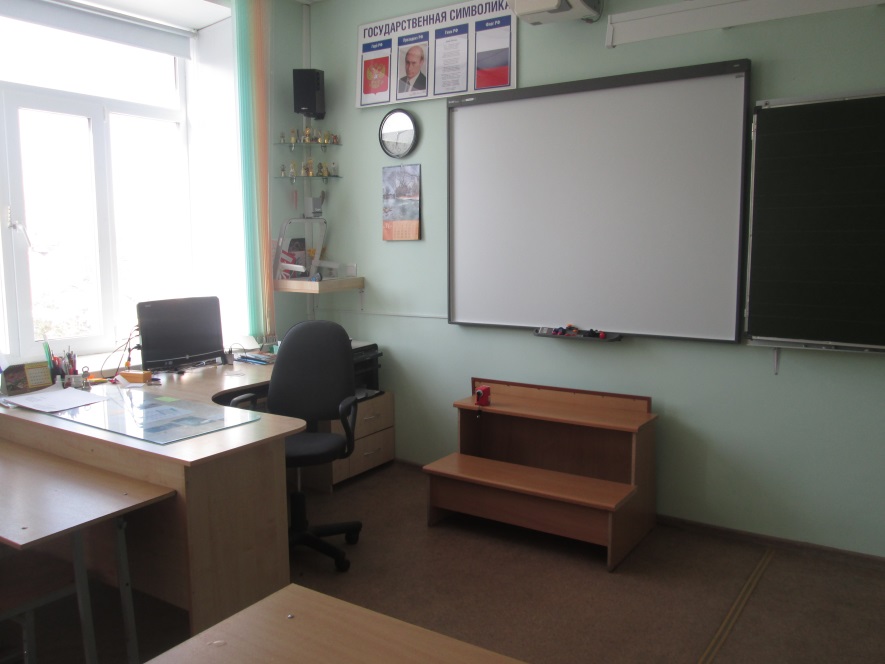 Специализированный кабинет начальных классов, оснащенный современным интерактивным оборудованием: интерактивная доска, принтер, наглядные пособия и т.д.Средняя школа
 Средняя школа
 Кабинет информатикиКабинет информатики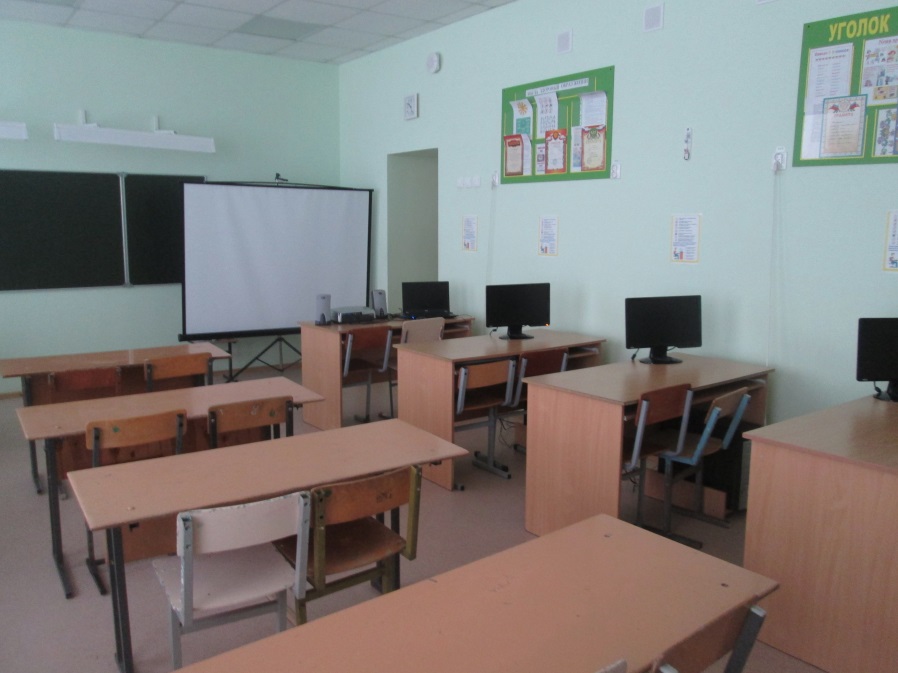 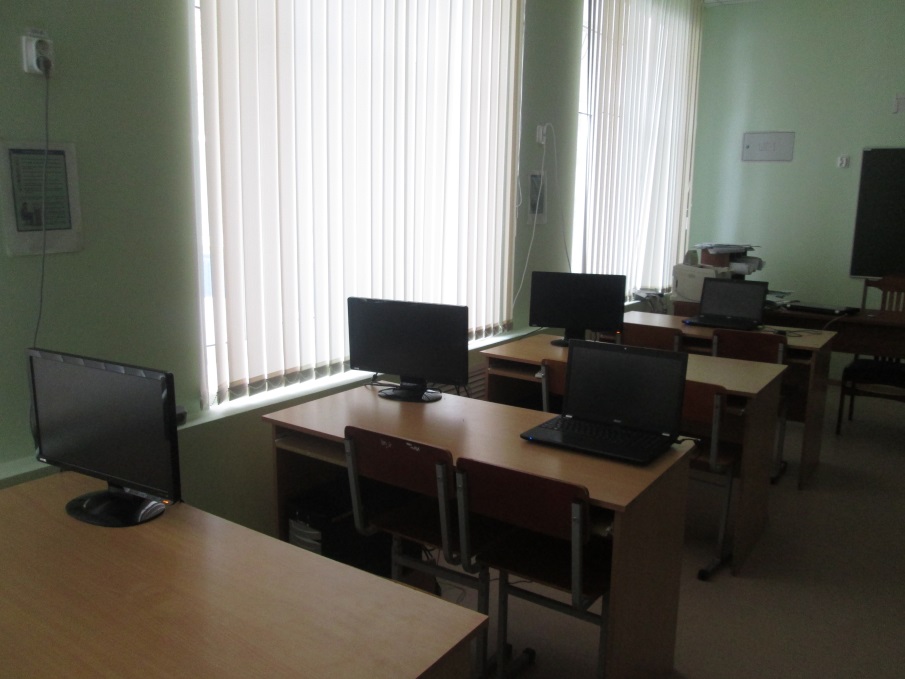 Объект оснащенкомпьютерами и автоматизированным местом учителя, объединенными в локальную сеть с подключением интернет.
 Кабинет предназначен для изучения основ компьютерной грамотности и практических занятий обучающихся. Кабинет физикиКабинет физики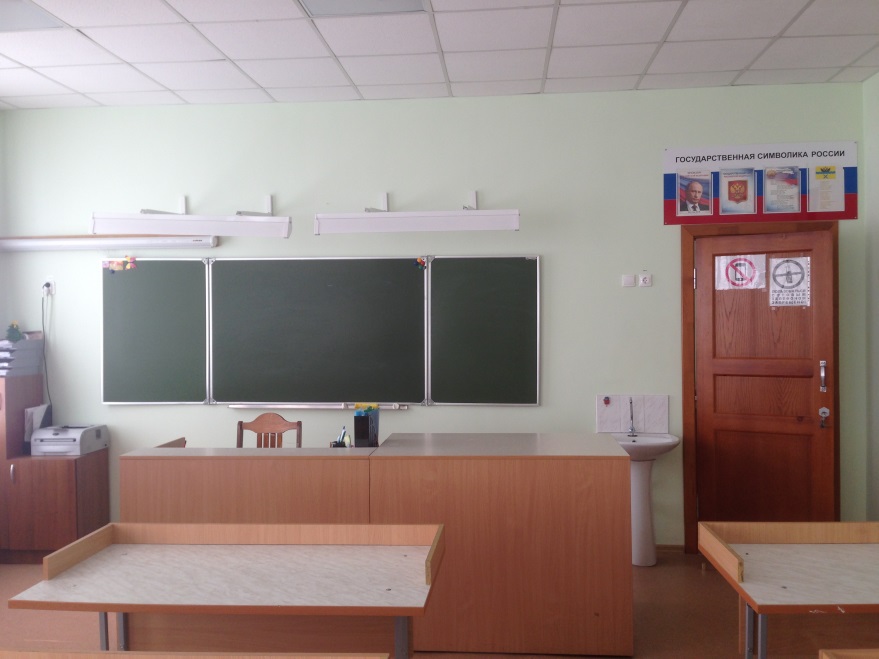 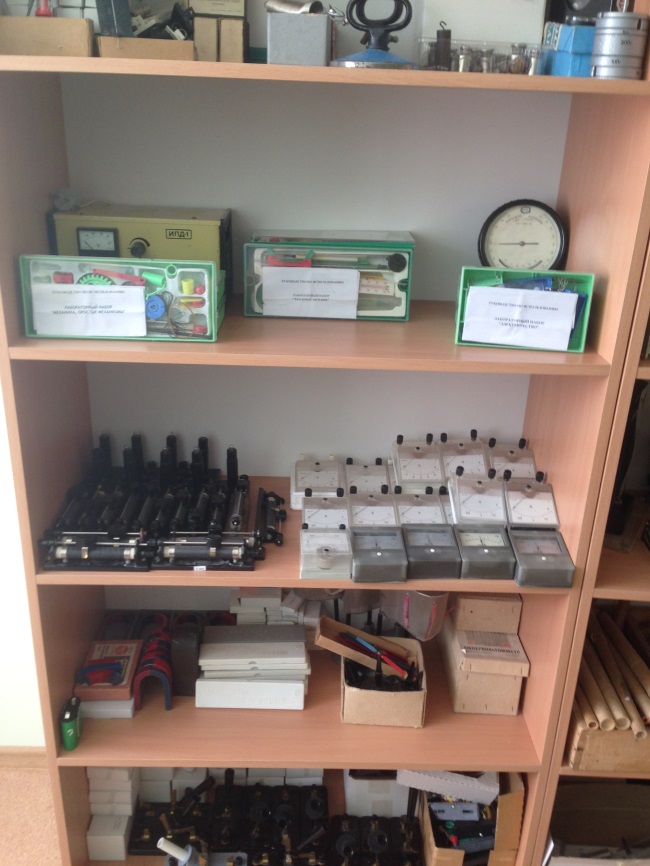 Объект предназначен для проведения практических и лабораторных работ по физике для обучающихся 7-11 классов. Имеется лаборантская. Укомплектован средствами обучения и воспитания по: механике, электродинамике, молекулярной физике, оптике, квантовой физике.
Автоматизированное место учителя (проектор, компьютер, экран).
Кабинет биологииКабинет биологии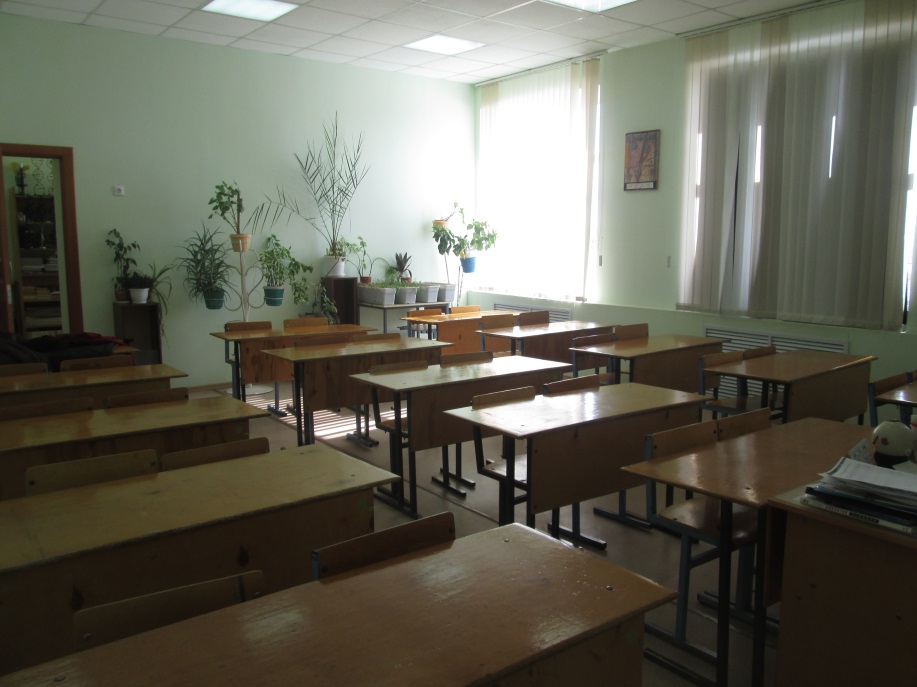 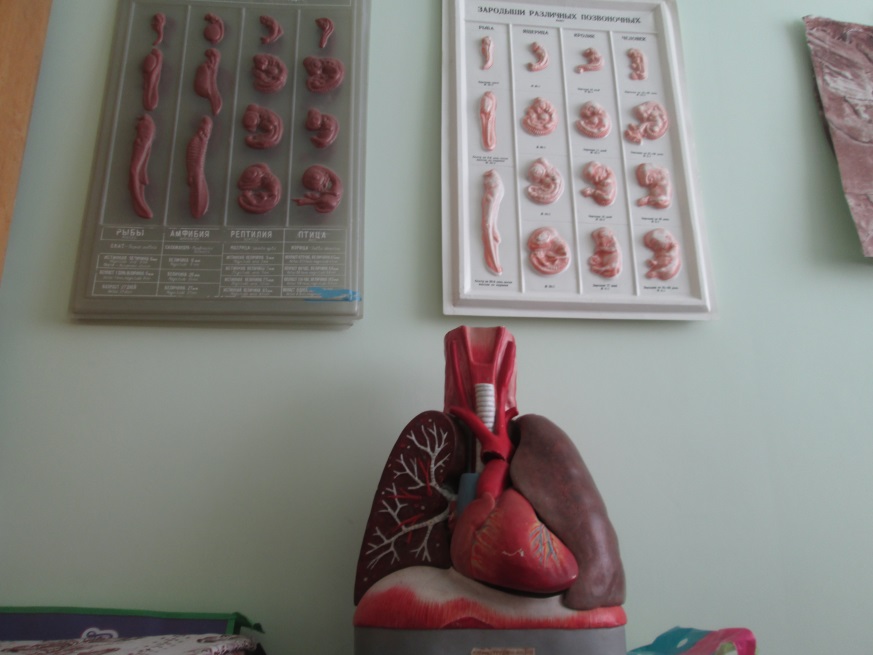 В кабинете проводятся практические и лабораторные работы по основным разделам биологии: ботаника, зоология, анатомия, общая биология. Имеется следующее оборудование для проведения практических занятий: гербарии растений, модели грибов, модели овощей и фруктов, модели цветов покрытосеменных растений, влажные препараты, барельефные таблицы, микроскопы световые, микропрепараты. Практические занятия проводятся для обучающихся  5-11 классов. Автоматизированное место учителя (проектор, компьютер, экран).Кабинет химииКабинет химии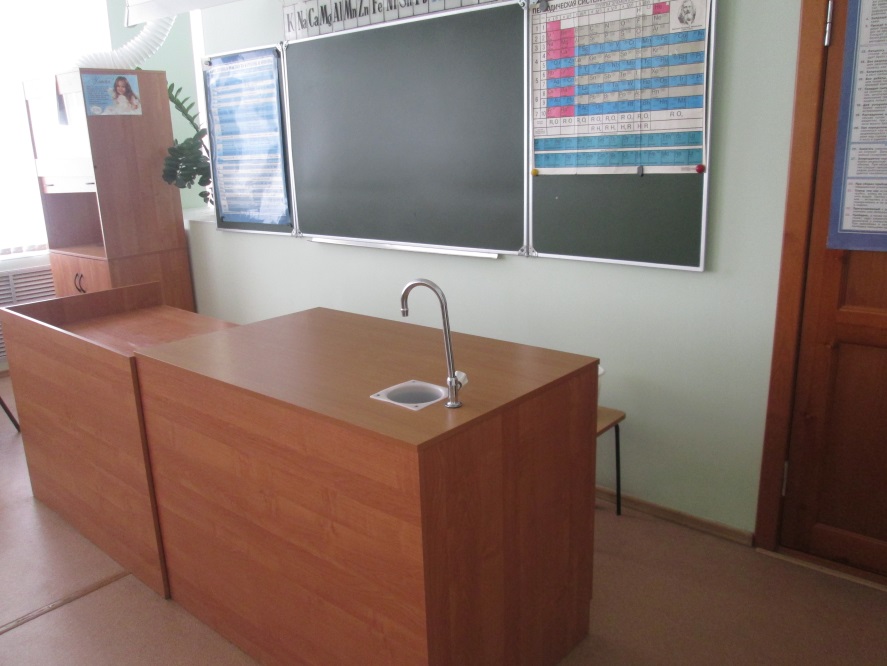 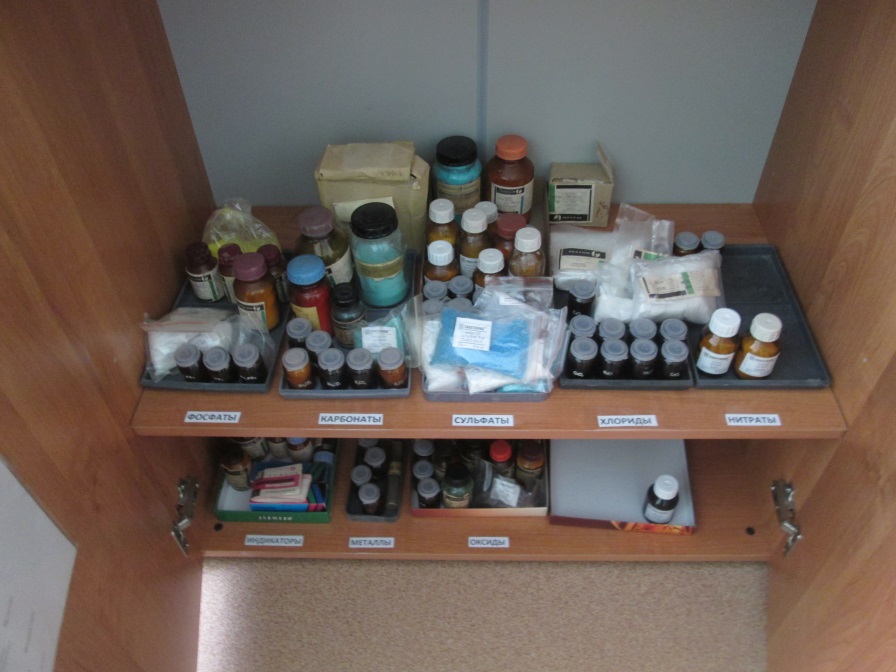 В кабинете проводятся практические и лабораторные работы по неорганической (8-9 класс), органической химии (10 класс), общей химии (11 класс). Кабинет оборудован вытяжным шкафом. Для проведения практических работ имеются лаборантская, приборы, реактивы, аудиовизуальные средства, печатные объекты. Кабинет технологииКабинет технологии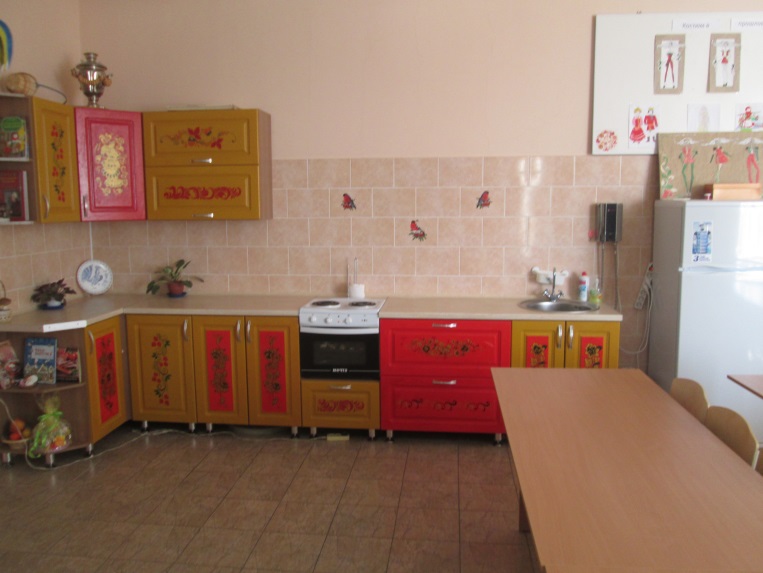 Автоматизированное место учителя (проектор, компьютер, экран).
Швейная мастерскаяШвейная машинка ножная  (7 шт.)Объект предназначен для проведения практических работ формирующих представления о составляющих техносферы, о современном производстве и о распространенных в нем технологиях. Мастерская оборудована швейными машинами, доской гладильной. В кабинете проводятся уроки технологии.
Кулинария
Объект предназначен для проведения практических занятий с обучающимися 5-8 классов по приобретению навыков приготовления пищи. Оборудован электроплитой, раковинами с холодной  водой, стеллажом для посуды, столами и стульями.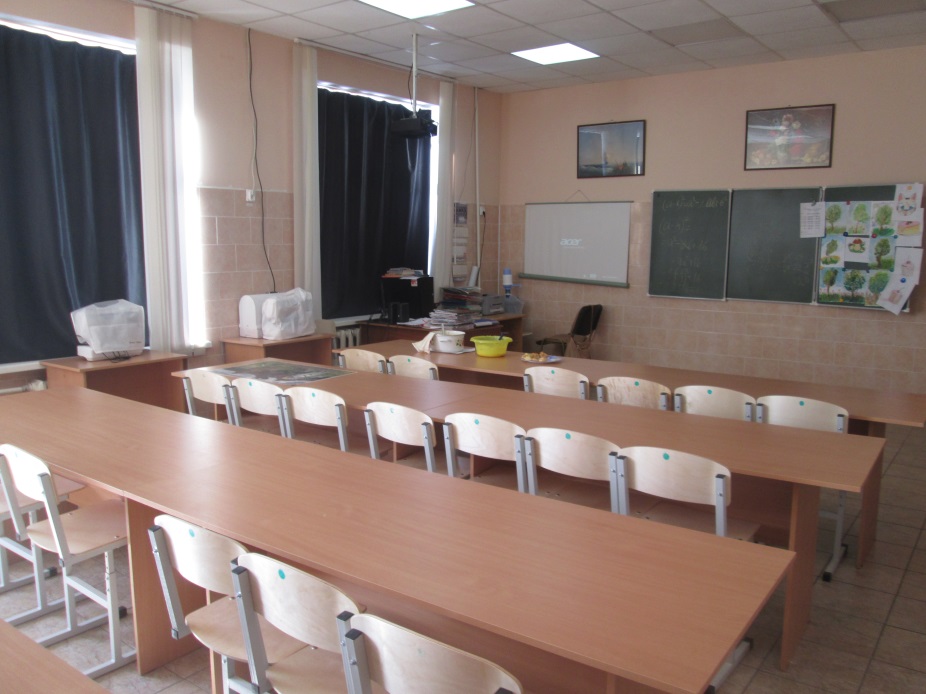 Автоматизированное место учителя (проектор, компьютер, экран).
Швейная мастерскаяШвейная машинка ножная  (7 шт.)Объект предназначен для проведения практических работ формирующих представления о составляющих техносферы, о современном производстве и о распространенных в нем технологиях. Мастерская оборудована швейными машинами, доской гладильной. В кабинете проводятся уроки технологии.
Кулинария
Объект предназначен для проведения практических занятий с обучающимися 5-8 классов по приобретению навыков приготовления пищи. Оборудован электроплитой, раковинами с холодной  водой, стеллажом для посуды, столами и стульями.